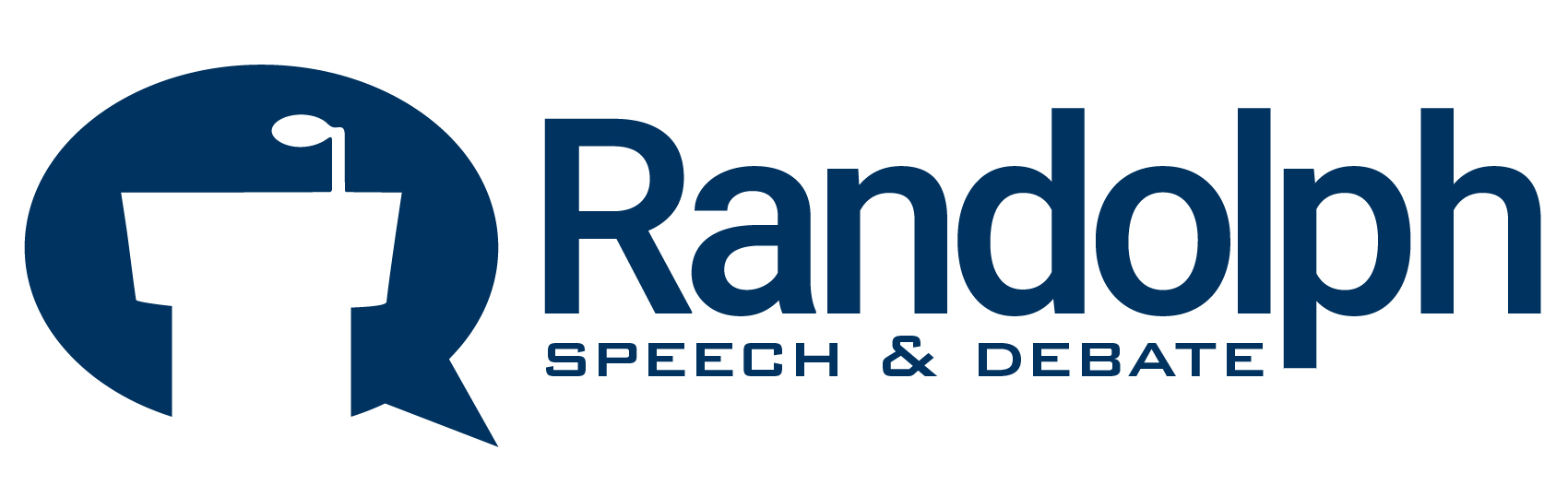 YALE INVITATIONAL INFORMATION SHEETSEPTEMBER 16 – 18, 2016Make check payable to: Randolph High School Forensics Boosters Association.Check may be mailed to Linda Dempsey (10 Leigh Ct., Randolph, NJ 07869) or given directly to Mr. Quinn by the due date below.Intake forms and balance due for team members attending must be completed and returned by Thursday, September 8, 2016.Paying the deposit locks you in to the tournament. All team members who paid the deposit are committed to either attending the tournament or paying the full cost.If a student is double-entered, he or she may drop an individual event with no penalty as long as Mr. Quinn is informed in writing by Saturday, September 10.Essential InformationDeparture: Friday, September 16 (10:00am)Return: Sunday, September 18 (9pm)Transportation: Coach bus, shared with Millburn HSHotel: New Haven Hotel, New Haven, CT (2 nights)Chaperone(s): Mr. Peter Quinn (856-693-6414); TBDAny questions or concerns, please email Mr. Peter Quinn (pquinn@rtnj.org).General InformationThe RHS Forensics team will be competing in the 24th annual Yale University Invitational Tournament, on the Yale campus from Friday, September 16 to Sunday, September 18. This is a prestigious national tournament, with high schools from all over the country attending. It is a wonderful experience for your students, and Randolph has boasted some impressive results over the past years.  Preliminary Schedule (Subject to Change)Students will be in class until 9:50am Friday morning. At that time, they will be dismissed from their class and board the charter bus (Vanderhoof Bus Lines), which will depart ASAP.  (Please note, as per team rules: the bus leaves at the time scheduled, without late students.  Please make sure your student arrives on time.)  The bus will stop along the way to pick up the Millburn Forensics Team in Millburn, NJWe will likely stop for lunch, but students are advised to bring a snack in case we are unable to stop due to time constraints.The bus will arrive at the New Haven Hotel at approximately 2:00 PM. Students will be housed in groups of 3 or 4 per hotel room by sex. Rooming list will be available to students closer to travel date.Hotel address and information: New Haven Hotel229 George StreetNew Haven, CT 06510(203) 498-3100From there we will follow the Yale Invitational Tournament Schedule, which is available at http://yale.tabroom.com/schedule/On Friday afternoon, the team will split up. Speech students use the afternoon to help students new to the tournament learn their way around, including the general area surrounding the campus, buildings where they will compete, and then out to dinner as a group that evening. Debate students will begin competition at 5pm with two rounds that evening. Debate students will have ample time to settle into the hotel, get prepared, take a short tour of the campus, and find time to eat before the end of rounds that evening at approximately 8pm.The bus will pick up the team at the hotel at approximately 6pm on Sunday.The team should return to RHS at approximately 9pm (Note: Students should contact parents with a final pickup time as the bus gets closer to RHS).Other Important InformationStudents are responsible for their own meals at Yale. It is suggested to bring about $125.00 extra cash to cover the cost of those meals.Students will be traveling from the hotel to Yale on foot. The hotel is within easy walking distance of the campus. However, students should always travel in groups.Students are required to show their cases/pieces to their VP/Captain/coach before the tournament.The chaperones for the trip are the team’s coach, Mr. Peter Quinn (856-693-6414) and Kristin Poff (610) 392-3971. At least one chaperone will be available at all times to students & parents.Students are permitted to explore the immediate area while not competing to find food and investigate the nearby shops. Students are permitted to do this only if they travel in groups and inform a chaperone of their plans and whereabouts.Each student will provide an accurate mobile phone number to the team president for the purposes of compiling a phone list, to be provided to all team members and chaperones.Rules for Students on ALL Randolph Speech & Debate Team Trips1.  The Most Important Rules:Students will not leave the school, college, hotel, or other areas where the competition is held without a Coach or Chaperone accompanying them or getting permission from a Coach or Chaperone.Students will inform Coaches and/or Chaperones of their whereabouts at all times.Students will not engage in unacceptable behavior, including drug or alcohol use, illicit or promiscuous behavior, or other behavior considered inappropriate by the Coaches or Chaperones.  Use of illicit drugs or alcohol will result in dismissal from the team, disciplinary action, and possible criminal prosecution. Students must check in with Chaperones, at predetermined locations, at the end of each tournament day.Students will provide Chaperones with their cell phone numbers.Students are expected to obey the specific rules of this packet, as well the general rules listed here.Students understand that violations of any of these rules may result in their being sent home immediately, at their families’ expense.  Such violations will be reported to coaches, which may affect future participation on the team.2.  General Conduct Rules:Students may not go outside of the hotel/tournament site unless they are with a group of at least four people.  Tell your chaperone prior to leaving the hotel as to where you will be going to eat and approximately when you will return.  Requests are subject to their approval. (MUST REGISTER BACK AT HOTEL BY CURFEW, TO DE DECIDED BY COACHES ON-SITE)Any student’s behavior deemed inappropriate, offensive or illegal will be result in removal from the team and being sent home via a stay with campus security. Students will wait the day out for parents/ guardian to pick them up at their own expense. Once home, students are subject to school discipline and further review of their actions. No charges should be billed “to the room” at the hotel; any charges, including room damage, will be assessed to ALL occupants of the room.Be considerate of team members you are rooming with. Most issues occur with bathroom/shower use and staying awake past room check. Discuss possible issues first with your roommates; any unsolvable issues should be brought to a chaperone.No closed doors when a visitor of the opposite sex is in your room.  (Exception:  if a chaperone or coach is in the room with a group of students conducting business related to the tournament / school activities.)Competition: you must compete in all preliminary and possible elimination rounds throughout the tournament for the event(s) that you have entered in. Failure to meet this requirement will result in your being barred from competition at States and Districts as well as other national tournaments.EMERGENCIES: In case of an emergency or injury, IMMEDIATELY notify a chaperone – even before a parent! Chaperones are legally responsible for students for the duration of the trip.3.  The Final Rule:We are proud that you are representing your family and RHS. Make good choices. If you need help defining what is a good decision, see Mr. Quinn. His word is the final rule. TOATAL COST = $280Deposit Paid = $100Balance Due = $180